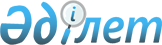 Ақтөбе облысы Темір аудандық мәслихатының "2021–2023 жылдарға арналған Кеңқияқ ауылдық округ бюджетін бекіту туралы" 2020 жылғы 30 желтоқсандағы № 570 шешіміне өзгерістер енгізу туралы
					
			Мерзімі біткен
			
			
		
					Ақтөбе облысы Темір аудандық мәслихатының 2021 жылғы 30 қарашадағы № 121 шешімі. Мерзімі өткендіктен қолданыс тоқтатылды
      Ақтөбе облысы Темір аудандық мәслихаты ШЕШТІ:
      1. Ақтөбе облысы Темір аудандық мәслихатының "2021–2023 жылдарға арналған Кеңқияқ ауылдық округ бюджетін бекіту туралы" 2020 жылғы 30 желтоқсандағы № 570 (Нормативтік құқықтық актілерді мемлекеттік тіркеу тізілімінде № 7956 болып тіркелген) шешіміне мынадай өзгерістер енгізілсін:
      1 тармақ жаңа редакцияда жазылсын:
      "1. 2021–2023 жылдарға арналған Кеңқияқ ауылдық округ бюджеті осы шешімдегі 1, 2 және 3–қосымшаларға сәйкес, оның ішінде 2021 жылға мынадай көлемдерде бекітілсін:
      1) кірістер – 240 027 мың теңге, оның ішінде:
      салықтық түсімдер – 21 522 мың теңге;
      салықтық емес түсімдер – 0 теңге;
      негізгі капиталды сатудан түсетін түсімдер – 0 теңге;
      трансферттер түсімдері – 218 505 мың теңге;
      2) шығындар – 240 480,9 мың теңге;
      3) таза бюджеттік кредиттеу – 0 теңге, оның ішінде:
      бюджеттік кредиттер – 0 теңге;
      бюджеттік кредиттерді өтеу – 0 теңге;
      4) қаржы активтерiмен жасалатын операциялар бойынша сальдо – 0 теңге, оның ішінде:
      қаржы активтерiн сатып алу – 0 теңге;
      мемлекеттің қаржы активтерін сатудан түсетін түсімдер – 0 теңге;
      5) бюджет тапшылығы (профициті) – -453,9 мың теңге;
      6) бюджет тапшылығын қаржыландыру (профицитін пайдалану) – 453,9 мың теңге, оның ішінде:
      қарыздар түсімі – 0 теңге;
      қарыздарды өтеу – 0 теңге;
      бюджет қаражатының пайдаланылатын қалдықтары – 453,9 мың теңге.";
      4-1 тармақ жаңа редакцияда жазылсын:
      "4-1. 2021 жылға арналған Кеңқияқ ауылдық округ бюджетіне облыстық бюджеттен 131 326 мың теңге сомасында ағымдағы нысаналы трансферттер түсімдері ескерілсін.
      Ағымдағы нысаналы трансферттердің аталған сомаларын бөлу Кеңқияқ ауылдық округ әкімінің шешімі негізінде айқындалады.";
      көрсетілген шешімдегі 1 қосымша осы шешімдегі қосымшаға сәйкес жаңа редакцияда жазылсын.
      2. Осы шешім 2021 жылғы 1 қаңтардан бастап қолданысқа енгізіледі. 2021 жылға арналған Кеңкияқ ауылдық округ бюджеті
					© 2012. Қазақстан Республикасы Әділет министрлігінің «Қазақстан Республикасының Заңнама және құқықтық ақпарат институты» ШЖҚ РМК
				
      Темір аудандық мәслихатының хатшысы 

Б. Шаимов
Темір аудандық мәслихатының 2021 жылғы 30 қарашадағы 
№ 121 шешіміне қосымшаТемір аудандық мәслихатының 2020 жылғы 30 желтоқсандағы № 570 шешіміне 1-қосымша
Санаты
Санаты
Санаты
Санаты
Сомасы (мың теңге)
Сыныбы
Сыныбы
Сыныбы
Сомасы (мың теңге)
Кіші сыныбы
Кіші сыныбы
Сомасы (мың теңге)
Атауы
Сомасы (мың теңге)
I. Кірістер
240 027
1
Салықтық түсімдер
21 522
01
Табыс салығы
1 600
2
Жеке табыс салығы
1 600
04
Меншiкке салынатын салықтар
13 202
1
Мүлiкке салынатын салықтар
820
3
Жер салығы
211
4
Көлiк құралдарына салынатын салық
12 171
05
Тауарларға, жұмыстарға және қызметтерге салынатын ішкі салықтар
6 720
4
Кәсіпкерлік және кәсіби қызметті жүргізгені үшін алынатын алымдар
6 720
4
Трансферттердің түсімдері
218 505
02
Мемлекеттiк басқарудың жоғары тұрған органдарынан түсетiн трансферттер
218 505 
3
Аудандардың (облыстық маңызы бар қаланың) бюджетінен трансферттер
218 505
Функционалдық топ
Функционалдық топ
Функционалдық топ
Функционалдық топ
Функционалдық топ
Сомасы (мың теңге)
Кіші функция
Кіші функция
Кіші функция
Кіші функция
Сомасы (мың теңге)
ББ әкімшісі
ББ әкімшісі
ББ әкімшісі
Сомасы (мың теңге)
Бағдарлама
Бағдарлама
Сомасы (мың теңге)
Атауы
Сомасы (мың теңге)
II. Шығындар
240 480,9
01
Жалпы сипаттағы мемлекеттiк қызметтер
39 399
1
Мемлекеттiк басқарудың жалпы функцияларын орындайтын өкiлдi, атқарушы және басқа органдар
39 399
124
Аудандық маңызы бар қала, ауыл, кент, ауылдық округ әкімінің аппараты
39 399
001
Аудандық маңызы бар қала, ауыл, кент, ауылдық округ әкімінің қызметін қамтамасыз ету жөніндегі қызметтер
39 099
022
Мемлекеттік органның күрделі шығыстары
300
07
Тұрғын үй-коммуналдық шаруашылық
10 040
3
Елді-мекендерді көркейту
10 040
124
Аудандық маңызы бар қала, ауыл, кент, ауылдық округ әкімінің аппараты
10 040
008
Елді мекендердегі көшелерді жарықтандыру
3 540
009
Елді мекендердің санитариясын қамтамасыз ету
1 000
011
Елді мекендерді абаттандыру мен көгалдандыру
5 500
12
Көлік және коммуникация
133 139,9 
1
Автомобиль көлігі
133 139,9 
124
Аудандық маңызы бар қала, ауыл, кент, ауылдық округ әкімінің аппараты
133 139,9 
045
Аудандық маңызы бар қалаларда, ауылдарда, кенттерде, ауылдық округтерде автомобиль жолдарын күрделі және орташа жөндеу
133 139,9 
13
Басқалар
14 420
9
Басқалар
14 420
124
Аудандық маңызы бар қала, ауыл, кент, ауылдық округ әкімінің аппараты
14 420
040
Өңірлерді дамытудың 2025 жылға дейінгі мемлекеттік бағдарламасы шеңберінде өңірлерді экономикалық дамытуға жәрдемдесу бойынша шараларды іске асыруға ауылдық елді мекендерді жайластыруды шешуге арналған іс-шараларды іске асыру
14 420
15
Трансферттер
43 482
1
Трансферттер
43 482
124
Аудандық маңызы бар қала, ауыл, кент, ауылдық округ әкімінің аппараты
43 482
051
Заңнаманы өзгертуге байланысты жоғары тұрған бюджеттің шығындарын өтеуге төменгі тұрған бюджеттен ағымдағы нысаналы трансферттер
43 482
ІІІ.Таза бюджеттік кредиттеу
0
Бюджеттік кредиттер
0
Санаты
Санаты
Санаты
Санаты
Сомасы (мың теңге)
Сыныбы
Сыныбы
Сыныбы
Сомасы (мың теңге)
Кіші сыныбы
Кіші сыныбы
Сомасы (мың теңге)
Атауы
Сомасы (мың теңге)
5
Бюджеттік кредиттерді өтеу
0
01
Бюджеттік кредиттерді өтеу
0
1
Мемлекеттік бюджеттен берілген бюджеттік кредиттерді өтеу
0
Функционалдық топ
Функционалдық топ
Функционалдық топ
Функционалдық топ
Функционалдық топ
Сомасы (мың теңге)
Кіші функция
Кіші функция
Кіші функция
Кіші функция
Сомасы (мың теңге)
ББ әкімшісі
ББ әкімшісі
ББ әкімшісі
Сомасы (мың теңге)
Бағдарлама
Бағдарлама
Сомасы (мың теңге)
Атауы
Сомасы (мың теңге)
IV. Қаржы активтерімен жасалатын операциялар бойынша сальдо
0
V. Бюджет тапшылығы (профициті)
-453,9
VІ. Бюджет тапшылығын қаржыландыру (профицитін пайдалану)
453,9
Санаты
Санаты
Санаты
Санаты
Сомасы (мың теңге)
Сыныбы
Сыныбы
Сыныбы
Сомасы (мың теңге)
Кіші сыныбы
Кіші сыныбы
Сомасы (мың теңге)
Атауы
Сомасы (мың теңге)
8
Бюджет қаражатының пайдаланылатын қалдықтары
453,9
01
Бюджет қаражаты қалдықтары
453,9
1
Бюджет қаражатының бос қалдықтары
453,9